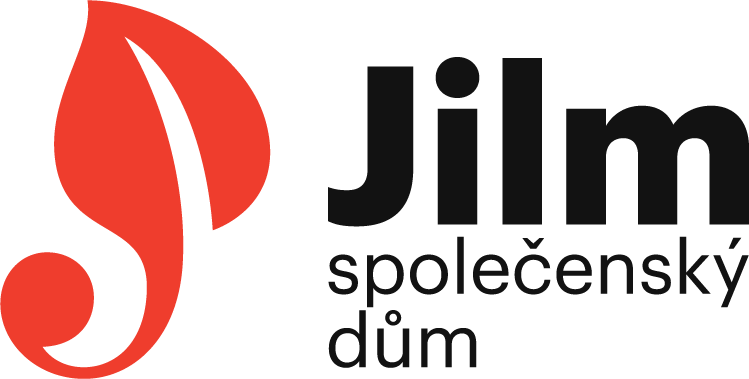 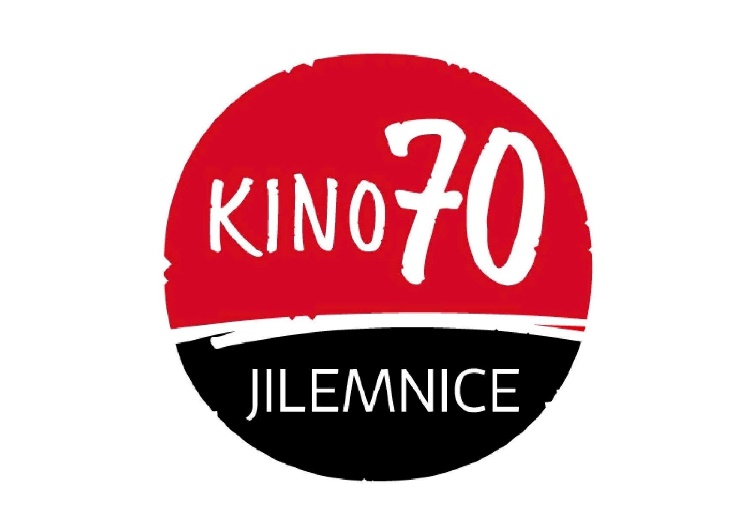 Před vstupem do SD Jilm / Kina 70Co zajišťujeme my…1) Sály mají kapacitu dle nařízení MZČR2) V prostorách SD Jilm naleznete dezinfekci na ruce, můžete ji dle libosti použít, všechny prostory jsou pravidelně desinfikované 3) Veškerý personál je pravidelně testovaný a/nebo očkovanýCo musíte splnit vy…Všichni návštěvníci a diváci se musí kromě platné vstupenky prokázat dokladem o bezinfekčnosti, který pracovníci SD Jilm zkontrolují, a to:1) Výsledkem PCR testu ne starší 7 dní, antigenní test ne starší 72 hodin, a to z certifikovaných odběrných míst a laboratoří; čestným prohlášením o absolvování negativního testu v zaměstnání nebo školském zařízení, ne starším než 72 hodin.2) Potvrzením o prodělané nemoci ne starším 180 dnů.3) Pro akce Společenského domu a Kina 70 je v přízemí určeno místo pro samotestování. 4) Potvrzení dokazující, že uplynulo minimálně 14 dní od druhé dávky vašeho očkování, nebo 14 dní od aplikace jedno-dávkového očkování. 5) Děti do 6 let věku bezinfekčnost prokazovat nemusí.(Vhodný způsob prokazování je například prostřednictvím aplikace Tečka, nebo jakýmkoliv jiným písemným dokladem)6) V celém Společenském domě Jilm musíte (stejně jako v každém uzavřeném prostoru) používat předepsanou ochranu nosu a úst